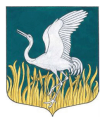 ЛЕНИНГРАДСКАЯ ОБЛАСТЬЛУЖСКИЙ МУНИЦИПАЛЬНЫЙ РАЙОНАДМИНИСТРАЦИЯМШИНСКОГО СЕЛЬСКОГО ПОСЕЛЕНИЯПОСТАНОВЛЕНИЕ От 04 мая 2018 года      № 175 Об отмене постановления № 59 от 12.02.2015 г.«Об утверждении   Административного регламента о предоставлении Администрацией Мшинского сельского поселения Лужского муниципального района Ленинградской области муниципальной услуги «утверждение проекта организации и застройки территории садоводческого, огороднического или дачного некоммерческого объединения»         В соответствии с Федеральным законом  от 06.10.2003г. №131-ФЗ «Об общих принципах организации местного самоуправления»,  Федеральным законом от 27 июля 2010 года № 210-ФЗ «Об организации предоставления государственных и муниципальных услуг», руководствуясь решением Комиссии по повышению качества и доступности предоставления государственных и муниципальных услуг в Ленинградской области,, постановлением администрации Мшинского сельского поселения от 02.08.2011 г. № 88 «О порядке разработки и утверждения административных регламентов исполнения муниципальных функций и административных регламентов предоставления муниципальных услуг Мшинским сельским поселением»,  Уставом муниципального образования Мшинское сельское поселение, администрация Мшинского сельского поселенияПОСТАНОВЛЯЕТ:        1. Отменить постановление администрации Мшинского СП № 59 от 12.02.2015 г. «Об утверждении Административного регламента о предоставлении Администрацией Мшинского сельского поселения Лужского муниципального района Ленинградской области муниципальной услуги «утверждение проекта организации и застройки территории садоводческого, огороднического или дачного некоммерческого объединения»         2. Настоящее постановление вступает в силу с момента официального опубликования и подлежит размещению на официальном сайте.       3. Контроль за исполнением настоящего постановления оставляю за собой.Глава администрацииМшинского   сельского поселения                                         Ю.В.КандыбаРазослано: в прокуратуру, в дело